Подготовка к ВПР в 4 классеАвтор-составитель : учитель начальных классов Шабаева Елена СергеевнаКемеровская обл. , Берёзовский городской округ, МБОУ «Лицей №15».Всероссийская проверочная работа — прежде всего, серьёзное испытание для выпускников начальной школы. Цель ВПРВПР представляет собой комплексный проект, цель которого: оценка качества образования, позволяющая создать единое образовательное пространство на территории Российской Федерации;мониторинг ведения ФГОС;разработка единых системных подходов для определения качества образования.Достижение целей проводится путем проведения ВПР одновременно во всех учебных заведениях начального уровня по единым комплектам документов с использованием единой системы оценки качества результата. Задачи ВПРВыявление сильных и слабых сторон в подаче материала по определенному предмету и корректировка обучающего процесса;планирование процесса повышения квалификации педагогов на специальных курсах;определение для педагога и родителей образовательной траектории учащегося и текущего уровня образованности школы, класса, ученика по отношению к требованиям, установленным ФГОС.ВПР для учеников начальных классов не является экзаменом. Тексты ВПР разработаны на основе требований, существующих Федеральных общеобразовательных стандартов. По своей сути ВПР – это обычные контрольные работы с отсутствием тестовой части. Для чего нужны ВПР?ВПР, проводимые ежегодно среди выпускников начальных классов, позволят: психологически подготовить учащихся к будущим экзаменам в старшей школе;проверить объем знаний, полученный учениками за период обучения в начальной школе;ВПР будут способствовать мотивации учеников заниматься ежегодно, а не только в выпускном классе начальной ступени обучения;будут выявлены ошибки и недочеты в образовании по предметам: математике, русскому языку, окружающему миру;родители смогут понять степень общей образованности своего ребенка;ВПР будут способствовать оптимизации региональных программ образования.Результаты ВПР никак не влияют на оценки по итогам года. Учет данных результатов происходит исключительно в одной конкретно взятой четверти. В текущем году ВПР были проведены с соблюдением следующих правил: для теста по каждому предмету был выбран свой день;на выполнение всех предложенных учащимся заданий выделялось 45 минут времени;на ВПР запрещено применение справочных материалов, но допускалось использование черновиков;все результаты фиксировались в классном журнале, как отметки, полученные за контрольные работы.На объявление результатов было выделено две недели. Все оценки, как и образовательный уровень школы и класса, находились в открытом доступе для каждого ученика и их родителей. ВПР позволяет проводить анализ результатов по предметной и метапредметной деятельности, а также диагностику уровня сформированности УУД – универсальных учебных действий. Итоги, полученные за счет проведения проверочных работ в совокупности с уже имеющейся в учебном заведении информацией, способны отражать индивидуальные образовательные траектории учащихся и быть полезны при оценке личных результатов обучающегося процесса. Итоговая оценка формируется: из достижений запланированных ранее результатов по всем содержательным линиям и ключевым темам русского языка (исключение составляет «Орфоэпия»);оценки подготовленности учеников по новым разделам математики, куда входят: «Текстовые задачи»,«Геометрические величины»,«Геометрические фигуры»,результаты обучения по курсу Окружающего мира, состоящего из двух основных блоков: «Человек и природа»,«Человек и общество».Подготовка к проведению ВПР должна происходить планомерно и быть интегрирована в систему. Требования ФГОС указывают на то, что повторения пройденного в течение учебного года материала, должны иметь систематический характер. Системный подход направлен на лучшее усвоение учебного материала и использование полученных знаний в определенных ситуациях. Для того чтобы учащиеся четвертых классов могли спокойно и планомерно готовиться к ВПР на протяжении всего учебного года, издательством «Планета» в серии «Качество обучения» были выпущены тетради-тренажеры по русскому языку, математике и окружающему миру. Кроме того, были опубликованы методические материалы для педагогического состава, цель которых – грамотная организация. МатематикаЧто должен уметь выпускник начальной школы:безусловно, записывать цифрами, сравнивать многозначные числа до 1 000 000; выполнять 4 арифметических действия с такими числами, в том числе со скобками; выполнять устные вычисления в пределах сотни; переводить единицы измерения длины, времени, массы; различать простые геометрические фигуры; решать текстовые задачи на разностное и кратное сравнение (на сколько больше, во сколько раз меньше), скорость, время и расстояние; находить периметр и площадь. Какие встречаются трудностиВ программе начальной школы традиционно мало внимания уделяется геометрии. Скорее всего, любому четверокласснику по силам найти площадь и периметр прямоугольника. При этом задача провести линию, чтобы из прямоугольника получился квадрат, у некоторых вызывает затруднение. Это практическое задание почти не встречается в учебниках.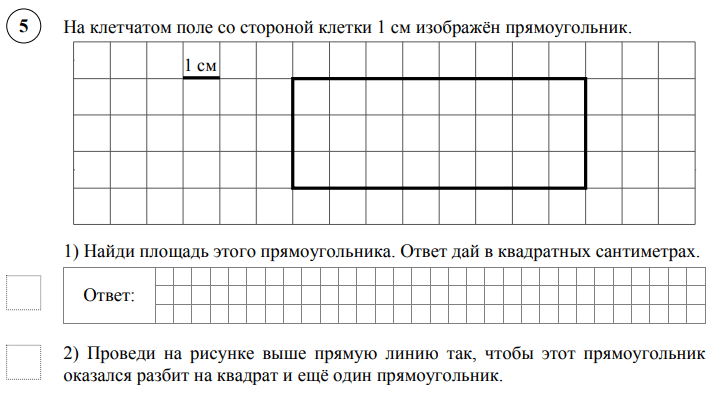 Школьников, которые ещё не научились бегло читать, может напугать объёмное задание с генеалогическим древом. Прежде всего здесь нужно понять текст, найти данные и оформить их в соответствии с заданием. Никаких специальных знаний не требуется, вся информация уже дана в задании. Если ученик впервые сталкивается с подобной задачей, он может растеряться. Поэтому важно, чтобы подготовка к ВПР включала такой тип заданий.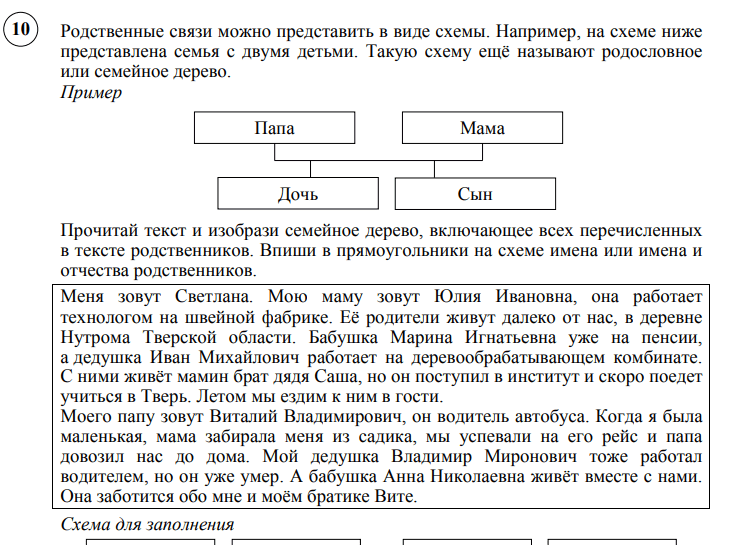 Русский языкРабота по русскому языку, прежде всего, состоит из двух частей и проводится в течение двух дней. В первый день школьники пишут диктант и выполняют несколько заданий. Более того, на это им даётся 45 минут. Во второй день за 45 минут ученикам нужно выполнить грамматические задания разного типа.Что должен уметь выпускник начальной школы:прежде всего, орфографически и каллиграфически правильно списывать текст; писать текст под диктовку; определять тему и основную мысль текста; писать изложение и сочинение; выполнять звукобуквенный анализ, разбор слова по составу; находить главные и второстепенные члены предложения; объяснять значение синонимов и фразеологизмов. Какие встречаются трудностиПрежде всего ВПР по русскому языку проверяет, как школьник научился рассуждать и выражать своё мнение на письме. С другой стороны, многим ученикам 3–4 класса сложно составить даже одно высказывание без образца. Школьники привыкли вставлять пропущенные орфограммы и переписывать слова в нужном падеже. Однако им практически не приходится писать небольшие авторские тексты: отзывы, мнения, развёрнутые вопросы.Подготовка к ВПР по русскому может строиться так: почаще просите ребёнка, например, объяснить правило по русскому языку или употребление современного мема. Потом переходите к письму. Пусть сперва ответ будет в одном предложении. В результате письменная речь будет более свободной, главное — практика.Для многих ребят сложность представляет классификация предложений по цели высказывания и интонации. Если ваш ребёнок путается в побудительных и восклицательных высказываниях, ещё раз проштудируйте эту тему самостоятельно .Окружающий мирЧто должен уметь выпускник начальной школы:группировать объекты живой и неживой природы; объяснять простейшие природные явления и процессы в окружающем мире; работать с физической, политической, исторической картой; распознавать формы земной поверхности, природные зоны России, равнины, горы, крупнейшие реки и озёра России, моря и океаны, материки, планеты Солнечной системы. Что должен знать выпускник начальной школы:правила дорожного движения; основы безопасности и здорового образа жизни; основные события истории России; известных российских исторических деятелей; достопримечательности Москвы и родного края; права и обязанности гражданина РФ, полномочия президента РФ. Какие встречаются трудностиОбычно у школьников достаточно знаний, чтобы справиться с заданиями ВПР. Учебник А. А. Плешакова, по которому учатся в большинстве школ, содержит объёмный набор сведений. Трудности возникают, когда нужно дать ответ на основе предоставленных данных. Например, школьник может растеряться при виде задания о прогнозе погоды, а времени мало.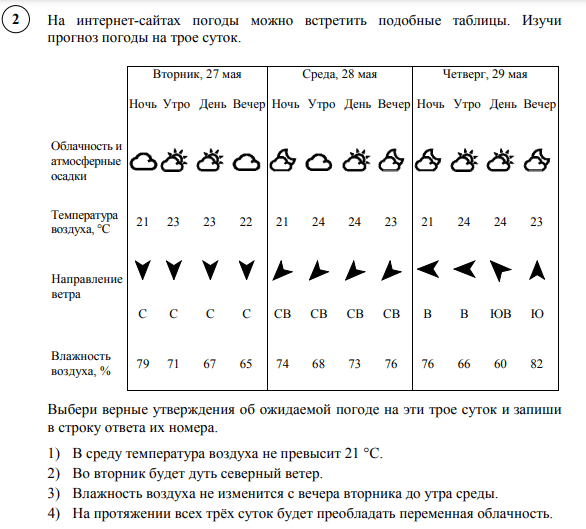 В другом задании, например, требуется определить профессию по картинке, объяснить суть деятельности профессионала и написать, в чём польза его работы для общества. Всё это нужно выразить в небольшом тексте. Без тренировки задание может показаться школьнику сложным, и он просто пропустит его. Поэтому выполняйте пробные варианты ВПР с ребёнком. 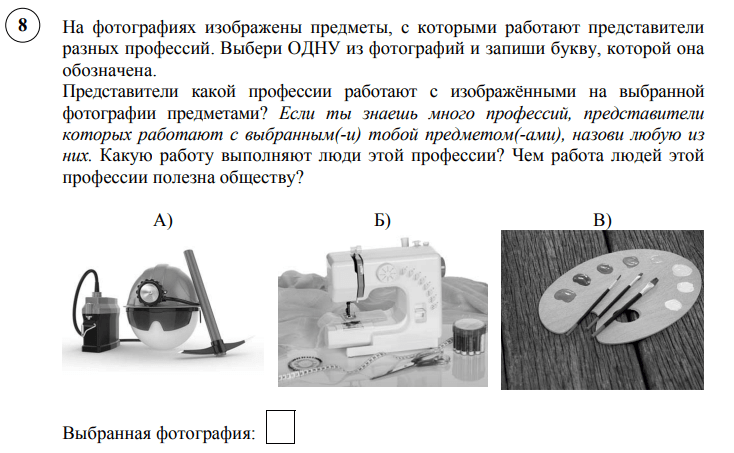 Итак, ВПР — это не экзамен, а мониторинг, исследование. Для учителей и родителей самое главное — поддержать ребенка. Не нагнетайте атмосферу, не запугивайте ребёнка. Успокойтесь сами и научите ребёнка не паниковать, быть уверенным в своих силах. Дайте ему понять: «Ты справишься!», «Ты всё знаешь, бояться нечего!», «Мы в тебя верим!» Тогда ВПР станет для ученика просто очередной контрольной, которая покажет, как он учился весь год, какой материал усвоил лучше, а какой — хуже. Желаем всем школьникам, учителям и родителям удачи на пути подготовки и написания ВПР!